Additional Components Chart for: 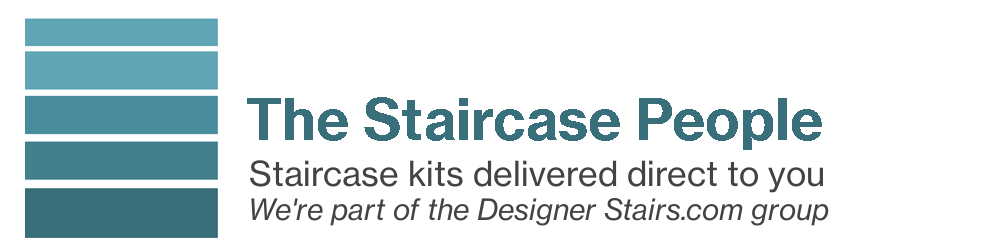 Fontanot Eureka Spiral Staircase KitAdditional Components RequiredAdditional Components RequiredAdditional Components RequiredStaircase Height in cmStaircase Height in cmRisesAdditional TreadsShorter Centre PoleAdditional HandrailEU RegsUK Regs336-376336-35216+3+1-315-352315-33015+2 +2*-294-329294-30814+1-STANDARD KITSTANDARD KIT273-305273-28613Standard Kit with 12 treads + 1 landing treadStandard Kit with 12 treads + 1 landing treadStandard Kit with 12 treads + 1 landing tread252-282252-26412231-258231-24211+1*210-235210-22010+1*Tread rise is adjustable from 21.0 to 23.5cmTread rise is adjustable from 21.0 to 23.5cm*replaces the existing 125cm pole included in the kit*replaces the existing 125cm pole included in the kit*replaces the existing 125cm pole included in the kitMaximum tread rise is 22cm for dwellings to UK RegsMaximum tread rise is 22cm for dwellings to UK RegsPlease note that it is your responsibility to determine if your installation is subject to the Building Regulations.  If you would like advice, please feel free to contact our team to discuss your project – 08456 210193.Please note that it is your responsibility to determine if your installation is subject to the Building Regulations.  If you would like advice, please feel free to contact our team to discuss your project – 08456 210193.Please note that it is your responsibility to determine if your installation is subject to the Building Regulations.  If you would like advice, please feel free to contact our team to discuss your project – 08456 210193.Please note that it is your responsibility to determine if your installation is subject to the Building Regulations.  If you would like advice, please feel free to contact our team to discuss your project – 08456 210193.